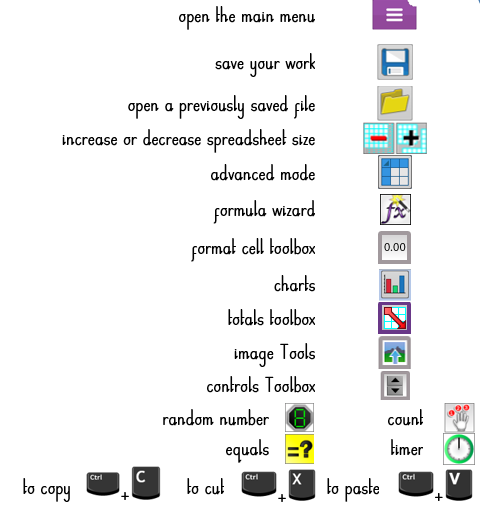 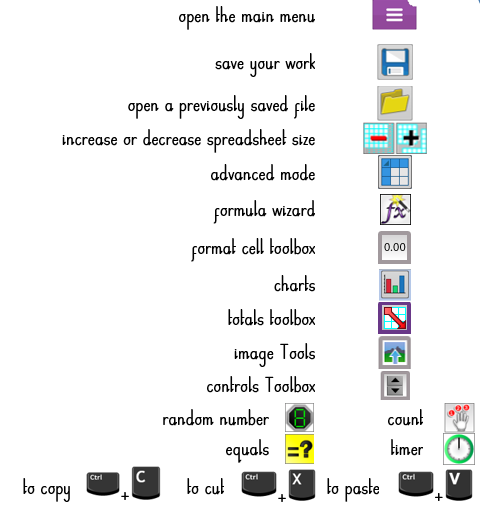 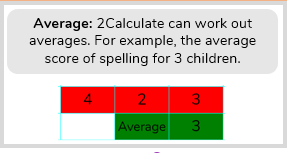 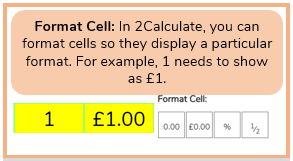 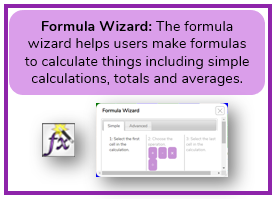 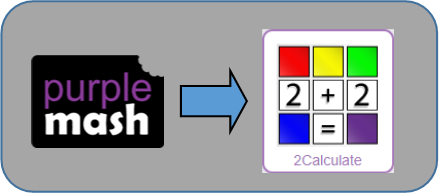 averageSymbols used to represent comparing two values.advance modeA mode of 2Calculate in which the cells have references and can include formulae.copy, cut and pasteContents of cells can be copy and pasted or cut and pasted. Use ctrl+c to copy and ctrl+v to paste.columnsVertical reference points for the cells in a spreadsheet.cellsAn individual section of a spreadsheet grid. It contains data or calculations.chartsUse this button to create a variety of graph types for data in the spreadsheets.equals toolTests whether the entered calculation in the cells to the left of the tool has the correct answer in the cell to the right of the tool.formulaUse the formula wizard or type into the formula bar to create a formula in a cell, this will calculate the value for the cells based upon the value of other cells in the spreadsheet.formula wizardThe wizard guides you in creating a variety of formulae for a cell such as calculations, totals, averages, minimum and maximum for the selected cells.move cell toolThis tool makes a cell’s contents moveable by drag-and-drop methods.random toolClick to give a random value between 0 and 9 to the cell.rowsHorizontal reference points for the cells in a spreadsheet.spin toolAdds or subtracts 1 from the value of the cell to its right.timerWhen placed in the spreadsheet, click the timer to adds 1 to the value of the cell to its right every second until it is clicked again.